 Western Regional Partnership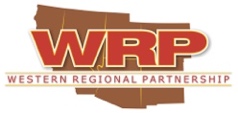 May 2020 UpdatesWRP sends out monthly updates on agency efforts relevant to the WRP Mission.  This includes publicly available information from WRP Partners and agency news releases, etc. to assist to create greater awareness of current WRP Partner actions.  If you have any updates you would like to share, please email that information to amyduffy@westernregionalpartnership.org.   In this edition of WRP Monthly updates:WRP UpdatesUpcoming WRP Activities (please contact amyduffy@westernregionalpartnership.org for more information):**Deep-dive calls, in support of current WRP Priority on Building Resilience, are being held with subject matter experts over the summer on resilient energy infrastructure, resiliency of airspace, disaster mitigation and water security.  Other webinar and Committee calls over the summer are in process of being confirmed; details forthcoming**EnergyFederal Updates Executive Order on Securing the United States Bulk-Power SystemDOEThe U.S. consumed more energy from renewables than coal last year for the first time since 1885, the EIA said Thursday. Renewable energy consumption in the U.S. grew for the fourth year in a row to a record-high of 11.5 quadrillion Btu in 2019. U.S. coal consumption decreased for the sixth consecutive year to 11.3 quadrillion Btu, the lowest level since 1964.Secretary Dan Brouillette and Assistant Secretary Bruce Walker recently gave an interview with Politico Morning Energy to discuss how President Trump is prioritizing national security by safeguarding our nation’s grid with the recent Executive Order “Securing the United States Bulk-Power System”. DOE’s Office of Electricity (OE) recently added additional information about the Executive Order to their website, including an FAQ and 1-pager.  If you have specific questions regarding the Executive Order, please email bulkpowersystemEO@hq.doe.govDOE announced the launch of the Advanced Reactor Demonstration Program (ARDP) within the Office of Nuclear Energy. ARDP is designed to help domestic private industry demonstrate advanced nuclear reactors in the U.S. This follows last month’s unveiling of the Nuclear Fuel Working Group’s Strategy to Restore American Nuclear Energy Leadership. See this short video.DOE released a Request for Proposals (RFP) to purchase up to one million barrels of sweet crude oil to test the oil market. Renewable electricity generation set to surpass coal, which continues to decline, in 2020U.S. electricity from coal fell to a 42-year low last year, the Energy Information Administration reported, primarily because of increased generation from cheaper natural gas and renewables. The fall of coal generation last year was the largest percentage decline in history (16%). Generation from natural gas and wind reached all-time records, up 8% and 10% from 2018, respectively.DOIInterior approves plan for the largest solar project in U.S. historyThe Trump administration approved a proposal Monday to construct and operate the largest solar power project in U.S. history, issuing a final permit for a massive facility just north of Las Vegas. The $1 billion Gemini project would be the eighth-largest solar facility in the world, the Interior Department said, generating 690-megawatts of power, enough electricity for 260,000 homes in the Las Vegas area and potential markets in Southern California.DOI-BLMInterior Approves Plan for the Largest Solar Project in U.S. HistoryMassive Solar Energy Development Planned for La Paz CountyBLM releases Mesa Wind Repower Project for public commentBLM authorizes Camino Solar Project in Kern CountyDOI-USGSGeoelectric Hazard Report and Map. The U.S. Geological Survey (USGS) announced the release of a new report on geoelectric hazards and the potential vulnerability of the U.S. power grid from a magnetic storm. The report includes a map of voltages that could be induced on the national electric power grid by a geomagnetic superstorm. The research furthers Executive Order 13865, Coordinating National Resilience to Electromagnetic Pulses, issued 25 MAR 19.DoDA Guide to Navigating the DOD Siting Clearinghouse Process for Wind Farm Siting and DevelopmentEPAEPA released a final report titled “Summary of Input on Oil and Gas Extraction Wastewater Management Practices Under the Clean Water Act.” The report is an update to EPA’s May 2019 draft report summarizing input from stakeholders regarding management of produced water from onshore oil and gas extraction activities. The final report provides updated information reflecting input received from states, tribes and stakeholders. The Agency is still determining what, if any, next steps should be taken regarding produced water management under the Clean Water Act. The final report and other related information is available on EPA’s website at: https://www.epa.gov/eg/study-oil-and-gas-extraction-wastewater-management .State UpdatesCA: California Environmental Projects on Hold as Coronavirus Guts State BudgetNV: Alternative or Performance-Based Ratemaking in Nevada. On June 6, 2019, the PUCN opened Docket 19-06008, as required by the Nevada Legislature's Senate Bill 300 (SB 300), to adopt regulations allowing electric utilities to apply for PUCN approval of an alternative ratemaking plan. Moving forward, the docket will continue in two phases. The PUCN competitively selected Rocky Mountain Institute and the Regulatory Assistance Project to assist the PUCN in the next phases of this rulemaking docket.Tribal UpdatesThe DOE Office of Indian Energy provides federally recognized Indian tribes, including Alaska Native villages, tribal energy resource development organizations, and other organized tribal groups and communities, with technical assistance to advance tribal energy projects at no cost. For more information, visit the on-request technical assistance descriptionDOE to Invest More Than $5 Million in Tribal Energy Infrastructure Deployment ProjectsRegionalCities Shine on Solar Growth: Fifty U.S. cities have more than doubled their installed solar capacity in the past seven years, according to a report Wednesday by Environment America Research & Policy Center. The data is current as of December 2019, before the pandemic cut into demand for rooftop solar. The top city for total installed solar is Los Angeles, with more than 215 megawatts added since 2016. Clean Energy Has Taken a Hit. Will It Rebound?SunZia offers to move project out of White SandsStruggling Distributed Wind Sector Eyes Role in MicrogridsTri-State and United Power fighting in court and before state and federal regulatorsNatural ResourcesFederal UpdatesTRB Webinar: Enhancing Monarch Butterfly Habitats Along Roadway Corridors Navigable Waters Protection Rule—Definition of ‘Waters of the United States.’ EPA and the Department of the Army’s Navigable Waters Protection Rule: Definition of “Waters of the United States” was published in the Federal Register (85 FR 22250). This final rule establishes the scope of federal regulatory authority under the Clean Water Act. The Navigable Waters Protection Rule includes four simple categories of jurisdictional waters and provides specific exclusions for many water features that traditionally have not been regulated. The final rule becomes effective 22 JUN 20. The published version is 93 pages, and the citation is: 85 FR 22250. The Federal Register notice is available here. Additional information can be found on the EPA website here.DOISecretary Bernhardt Announces $160 Million in Funding for Wetland Conservation Projects and National Wildlife RefugesInterior takes steps to improve federal-state cooperation in mining regulationsInterior announces $24.7 million in support for habitat conservation in big game migration corridors and winter range in the westDOI-BLMBLM proposes modernizing forest management rulesBLM proposes expedited review of timber salvage projectsAfter 26-year delay, Trump Administration delivers Arizona land exchangeBureau of Land Management seeks public input on Sonoran Desert National Monument grazing plan amendmentVirtual public meetings announced: BLM considers military request to extend and expand withdrawal for Barry M. Goldwater RangeBureau of Land Management seeks public comment on Nevada Wild Horse Range Wild Horse and Burro Gather Plan Environmental AssessmentBLM seeks public input on proposed Robinson Mine expansion and proposed Resource Management Plan amendmentBLM issues draft environmental assessment and schedules public meeting for proposed dolomite mine in Luna County, New MexicoBLM, BIA hosting virtual public meetings for Farmington Resource Management PlanBLM extends comment period on greater sage-grouse analysisDOI-NPSDOI NPS Land and Water Conservation Fund Outdoor Recreation Legacy Partnership Program Round 4 - $40 million. Applications Due: July 10, 2020 Eligible Entities: state governments. For more information, visit the funding opportunity description.DOI-BuRecFunding available to develop new water treatment technologiesDesalination and Water Purification Research Program Pitch to Pilot. To address the need to reduce the costs, energy requirements, and environmental impacts of treating impaired and unusable water. Due: June 17, 2020. Learn moreDOI BOR WaterSMART Grants: Water and Energy Efficiency for FY21 – $1.5 million. Applications Due: September 30, 2020 for FY21 Eligible Entities: states, Indian tribes, irrigation districts, water districts, or other organizations with water or power delivery authority located in the Western United States or United States Territories. For more information, visit the funding opportunity descriptionWaterSMART Drought Response Program: Drought Resiliency Projects for Fiscal Years 2020 and 2021 - $7.5 million. Applications Due: July 08, 2020 Eligible Entities: states, tribes, irrigation districts, water districts, or other organizations with water or power delivery authority. For more information, visit the funding opportunity descriptionDOI-USFWSEndangered and Threatened Wildlife and Plants; Endangered Status for the Island Marble Butterfly and Designation of Critical HabitatService proposes removing San Benito evening primrose from endangered species listU.S. Fish and Wildlife Service Releases Final Environmental Impact Statement for Upper Santa Ana River Wash Habitat Conservation Plan  EPAEPA Releases Draft Criteria to Help Protect Lakes and ReservoirsUSDANRCS’s Wetland Mitigation Banking Program. For the development and establishment of mitigation banks and banking opportunities solely for agricultural producers with wetlands. Due: July 6, 2020. Learn moreNRCS’s Conservation Innovation Grants. To stimulate the development and adoption of innovative conservation approaches and technologies in conjunction with agricultural production. Due: June 29, 2020. Learn moreUSDA Announces Grants for Urban Agriculture and Innovative ProductionState Updates Spotlight Story:  States Face Massive Revenue DeclinesBird's Eye View:  States Project Big Pandemic-Related Revenue DeclinesAZ:AZPDES Permittees and the Navigable Waters Rule. As of today, the Waters of the US/Navigable Waters Rule will become effective on June 22. On June 15, ADEQ will provide information regarding permit status and the termination process for those no longer discharging to Waters of the U.S. after the rule effective date. Date: Monday, June 15, 2020 Time: 1 p.m. – 3 p.m. Location: Online Only | Register to Join via GoToWebinar Agenda | View/Download Navigable Waters Protection Rule. The Arizona Department of Environmental Quality (ADEQ) maintains a state Waters of the United States website that explains the state’s response to the federal Navigable Waters Protection Rule. ADEQ supports developing a “local control approach” at the state level to protect Arizona’s water resources and is working with stakeholders on a program outline to protect surface waters and ephemeral drainages. ADEQ has also launched a state website for Waters of Arizona Surface Water Protection that has information about engagement with stakeholders with regard to the state’s response to the federal rule.CA:Southern California Edison wants its new, huge 770 MW battery storage procurement online fastCPUC Report Shows Renewable Contract Prices Hit Historic LowTribal UpdatesReclamation takes step to reduce seepage and erosion at El Vado Dam in New MexicoNavajo Nation clean water infrastructure needs exceed $700 millionNational Indian Health Board & National Tribal Air Association webinar. June 4, 1 PM (ET) – Public Health and Clean Air. This webinar will describe the importance of clean air to public health; the basics of the landmark federal law regulating air quality, the Clean Air Act; and how Tribes can work with EPA and other partners to monitor air quality on Tribal Lands.  RegisterNative American Affairs Technical Assistance. Reclamation's Native American Affairs Technical Assistance Program is making up to $1 million available in Fiscal Year 2021 for tribes and tribal organizations in the western United States to develop, manage, and protect tribal water and related resources. Each selected project is eligible to receive up to $200,000. The funding opportunity is available on www.grants.gov by searching for funding opportunity number BOR-DO-20-F013. Applications are due on October 28, 2020 at 4 p.m. MDT. News Release. Native American Affairs HomepageNative American Affairs: Technical Assistance to Tribes for FY20 and FY21 – $1 million. Applications Due: October 28, 2020 for FY21. Eligible Entities: federally recognized tribes or tribal organizations om the 17 Western States identified in the Reclamation Act of June 17, 1902. For more information, visit the funding opportunity descriptionTribal Wildlife Grants Program. For Native American tribal governments (Federally recognized): To support the development and implementation of programs for the benefit of wildlife and their habitats and species of Tribal cultural or traditional importance, including species that are not hunted or fished. Due: July 6, 2020. Learn moreRegional UpdatesToday, wildfire in sagebrush country is occurring much more frequently than it did historically. Public land agencies and private partners are working to address this challenge, which is why the Bureau of Land Management and Intermountain West Joint Venture (IWJV) created a five-minute film to call attention to the scale and gravity of fire and invasives. Titled Up in Smoke: Fire and Invasives on Western Rangelands, the film outlines four actions you can take to combat this challenge. Click HERE to watch the film. The Sentinel Landscapes Partnership released a 12 minute short-documentary of the longer The Sentinels documentary. Directed by award-winning filmmakers, this short- documentary tells the inspirational stories of the farmers, ranchers, conservationists, and military bases that are working together under the Sentinel Landscapes Partnership to create a more sustainable future. Founded in 2013 by the U.S. Department of Defense, Department of Agriculture, and Department of the Interior, the Sentinel Landscapes Partnership works across conventional boundaries to strengthen military readiness, conserve natural resources, and bolster agricultural economies. To view the video, please visit: https://sentinellandscapes.org/about/resources/ Video Presentations from the Western Association of Fish and Wildlife Agencies "Sagebrush Conservation Strategy" ConferenceMilitary Readiness, Homeland Security, Disaster Preparedness and AviationMilitary ReadinessDoD Gov. Polis Welcomes Space Command AnnouncementMajor General Loh Nominated to Lead Air National GuardAs in Other Domains, U.S. Use of Electromagnetic Spectrum Is ContestedPresident Trump: National Guard Title 32 Orders will Extend through mid-AugustThe Conservation of Defense is a new 40-page analysis from the Environmental Policy Innovation Center (EPIC) that looks in depth at programs and initiatives used by the U.S. military to advance its mission and to benefit conservation. The report also discusses new initiatives that could dramatically expand national defense and conservation goals. To learn more, click here: http://policyinnovation.org/wp-content/uploads/Conservation-of-Defense.pdf Sustaining Military Readiness Conference Postponement. DoD leadership and the SMR Planning Committee have made the difficult decision to postpone the 2020 SMR Conference [http://smrconference.org/] planned for August 10-13 in San Antonio, TX. Given the continued developments of the novel coronavirus (COVID-19), public health guidance, and the uncertainty of future travel restrictions, we feel this is the most appropriate course of action. We are committed to the health and well-being of conference attendees and the community as a whole, and are working to reschedule the conference in the summer of 2022 to provide the experience you expect in a safe environment.The inside story of two supersonic flights that changed how America operates the F-35DCIP Program Guidance Released to PublicEsper: Flat budget could speed cutting of legacy programsEsper says Pentagon is bracing for a ‘new normal’ that lasts ‘an extended period of time’SECDEF Esper preparing for future defense spending cutsEsper: Readiness Depends on Adapting to ‘New Normal’OEAThe Office of Economic Adjustment has announced an opportunity for State and local governments, and not-for-profit, member owned utility services to receive federal funding from OEA to address deficiencies in community infrastructure supportive of a military installation, under the Defense Community Infrastructure Pilot Program. Proposals are being accepted until June 26, 2020, for grants for the construction of off-base infrastructure. Projects that have a cost-share and have been endorsed by the local installation will receive a more favorable evaluation. Proposed projects must request at least $250,000, but no more than $25 million and they must be ready for immediate execution (i.e. acquire permits within 6 months and start construction within 12 months). To learn more, please visit: https://oea.gov/defense-community-infrastructure-pilot-program-dcip and https://oea.gov/sites/default/files/files/OEA_DCIP-FFO.pdfREPILeveraging GIS to Identify New Partnerships. Description: GIS is an invaluable tool for identifying new partnership opportunities and setting priorities for your REPI project.  During this webinar, you will hear about the different data and visualization tools available to installations and partners to define their focus areas and promote compatible development.  Presenters will highlight specific data resources and tools that may be useful in helping to identify partners and implement your REPI project. When: Wednesday, June 17, 2020, at 1 PM ET For detailed instructions of how to join this webinar, click here [https://www.repi.mil/Resources/Webinars/ModuleID/84948/ItemID/4567/mctl/EventDetails/].Situated roughly 25 miles south of Salt Lake City, Utah, and over 6,000 feet above sea level, Camp Williams [https://www.repi.mil/Portals/44/Documents/Buffer_Fact_Sheets/Army/CampWilliams.pdf] is surrounded by sweeping landscapes and breathtaking views of the Oquirrh Mountains.  This terrain provides the Utah National Guard with an ideal training environment similar to current overseas operating areas.  However, it also attracts incompatible development to an already highly populated region. On Wednesday, April 22, 2020, 400 acres of agricultural land near Camp Williams was permanently protected through a partnership between the REPI Program, Utah Army National Guard, The Conservation Fund, and the U.S. Department of Agriculture’s Natural Resources Conservation Service—an effort spanning three years.  This has increased the total protected acreage for the Camp Williams REPI Project to over 2,120 acres.  This land surrounding the base is now protected in perpetuity, improving military readiness, preserving habitat for local species, and expanding the community’s recreational opportunities.USAF SECAF tours Hill AFB missions to view operational capabilities during pandemicAir Force waives height requirements for pilot applicantsThe U.S. Air Force is seeking a permanent location for the command headquarters for its new United States Space Force. Colorado Springs to house US Space Command for at least 6 yearsUS Air Force bails on Mattis-era fighter jet readiness goalGen. Brown, head of Pacific Air Forces, tapped to become chief of staffArmy WSMR Commander Promoted to Brigadier GeneralArmy’s new mission: Train for war, avoid coronavirusNavyMessage From 77th Secretary of the Navy. Secretary of the Navy Kenneth J. Braithwaite shares his thoughts with the Department in his first message after taking office May 29.Braithwaite Sworn in as Secretary of the Navy77th secretary of the Navy sworn in Friday‘Tarnished’ culture within Navy must be fixed, secretary nominee warnsThe Fallon Range Training Complex Modernization EIS www.FRTCModernization.com  U.S. Navy has posted on its website an updated map which reflects the most up-to-date withdrawal proposal and acreage following the March 2020 Record of Decision and additional refinement of parcel boundaries. The Navy also invites you to view a short video from Capt. Evan Morrison, commanding officer of Naval Air Station Fallon. In this video, Capt. Morrison discusses the need for modernization of the Fallon Range Training Complex and provides updates on the Navy’s efforts to meet its commitments as stated in the Record of Decision. For more information about the project, visit www.FRTCModernization.com. The Navy appreciates your interest and is committed to providing the public with updated information on this important project. Groups Fight to Keep Desert National Wildlife Refuge IntactCritics Blast Amodei Bombing Range Bill as ‘Public Lands GiveawayNavy wants $12 billion for unmanned platformsWatch this ship-mounted Navy laser shoot down a droneNavy's oldest operational warship breaks its days-at-sea recordCNO, commandant: Naval forces can meet today’s obligations, but 2021 readiness at risk with pandemic5 things you should know about the US Navy’s new frigateUSMC F-35 Arrive at MCAS MiramarIn his fight to change the Corps, America’s top Marine takes friendly fireHomeland Security/Disaster PreparednessMulti-State and National Earthquake Assistance. For nonprofits: To develop and deliver multi-State and National earthquake mitigation and preparedness products and services. Due: June 25, 2020 Learn moreNOAA Predicts Active Hurricane Season COVID-19Governor Ducey Announces Next Phase Of Arizona RecoveryEconomic Forecast Shows COVID-19’s Significant Impact on Colorado EconomyFEMA Releases Latest State-by-State COVID-19 DataCOVID-19 Will Create Long-Term Impact on State DOT RevenuesAircraft deliveries hit hard by COVID-19 COVID-19 Will Create Long-Term Impact on State DOT RevenuesHow the Pandemic Is Helping The Military Prep For World War III Clean Energy Has Taken a Hit During COVID-19TRB Webinar: How Much Will COVID-19 Affect Travel Behavior?WGA has hosted several webinars on the impact of the coronavirus pandemic, including a three-part series on responses to the economic impact. Part I: COVID-19 Economic Impacts and Mitigation in Rural Communities: Watch Part II: COVID-19 Economic Impacts and Mitigation in Rural Communities: Watch Part III: COVID-19 Economic Impacts and Mitigation on Main Street: Watch COVID-19: Cybersecurity Threats & Best Practices: Watch Improving Airports and Air Service in the Rural West: WatchTravel infrastructure facing lasting impact from coronavirus pandemicThe Prognosis: Latest News on Coronavirus & National Security Energy Commission Releases New Data About How COVID-19 Impacting Energy SectorVideo: Aeronautical Response to the COVID-19 CrisisPentagon task force turns to data to shape COVID-19 responseAirline group expecting coronavirus ramifications for five yearsPentagon Task Force Turns to Data to Shape COVID-19 Response Airports Start Requiring Masks for All Travelers and Staff State Environmental Justice Cooperative Agreement Program (SEJCA) / COVID-19 Projects. For state, tribal, and local governments: To work collaboratively with underserved communities to understand, promote and integrate approaches to provide meaningful and measurable improvements to public health and/or the environment in those communities. Due: June 30, 2020. Learn morePresident Donald J. Trump Is Protecting the Native American Community as We Combat the CoronavirusSimulation developed for managing wildfires during COVID-19 Military Installation ‘Reopening’ Procedures May Not Mirror States, DOD Officials SayCyberGovernment's Annual Cyber Report Shows Improvements Across the Board Cybersecurity:  Selected Federal Agencies Need to Coordinate on Requirements and Assessments of States GAO-20-123, May 27Behind the firewall: a discussion on the evolution of cybersecurity in the utility industryCritical Infrastructure Protection:  Actions Needed to Enhance DHS Oversight of Cybersecurity at High-Risk Chemical Facilities GAO-20-453, May 14Coronavirus threats highlight need to improve federal government’s cyber policyUS Risks Losing 5G Standard Setting Battle To China, Experts SayPentagon Official Testifies: FCC Decision On 5G Threatens GPS, National SecurityHow CISA Defines ‘Trust’ in the Trusted Internet Connection PolicyDHS cyber agency launches new telework security productsCiting Cyber Threats, Trump Orders Ban on Buying Energy Sector Equipment from Foreign Adversaries WildfiresNevada public land agencies announce statewide fire restrictions in response to severe wildfire risksFrom Arizona: As weather heats up, so does potential for wildfires along highwaysBrush fires typically dominate Nevada's summers. This year, forest fires are the concernUtah is off to a scary start for wildfire season due to a dry spring and careless campersCalifornia readies for 'realistic' nightmare — raging wildfires during a pandemicState foresters support $3B stimulus to put Forest Action Plan work into overdriveThe BLM Fire & Aviation Directorate is proud to announce Ed Brunson as the new program manager for the Joint Fire Science Program (JFSP).  In California, a push to turn dead trees into biomassCalifornia's wildland firefighters dealing with new safety guidelines during COVID-19 pandemic Firefighters prep for a hotter and drier than normal summer in Utah Drought, coronavirus adding to troubles for Colorado firefighters  To increase the effectiveness of fire-adapted community efforts, Melanie M. Colavito and the Northern Arizona University Ecological Restoration Institute developed and tested a set of lessons learned and recommendations that may help shift the creation and implementation of CWPPs toward a more focused and strategic process designed for each plan’s unique local context.Wildland fire outlookBLM CA issues statewide Fire Prevention OrderAviationAvionics sales decline 8.8% Report: Sales of GA avionics down almost 9% in Q1Lightning can strike twiceFAA Reports Laser Strike Incidents Increased in 2019Ag pilot hits power line Garmin Ltd. won approval from the Federal Aviation Administration for integration of its Autoland system into its first aircraft, making the Piper M600 the first Garmin Autoland-equipped aircraft to receive certification. The system is designed to take over when a pilot is incapacitated, find the nearest airport, communicate with air-traffic controllers and land. You can see how the system works through this video presentation.Restricted Areas: What You Should Know, And How To Operate Around ThemNew norms for business aviation as activity increasesAir Travel Is Going to Be Very Bad, for a Very Long Time How quickly will GA rebound from the pandemic?Master plan seeks to boost Utah airport's revenueUAV/DronesU.S. Department of Transportation Announces Technology Partners for Remote ID DevelopmentWoolpert Deploys Survey Drones for Colorado DOTA Medical-Delivery Drone Service Gets US Approval Amid CoronavirusUPS advancing drone capabilitiesNew study shows most drones flying in controlled airspace lack FAA approval USAIG Enhances Safety Programs for Unmanned Aircraft PolicyholdersFAA Initiates More Drone-Related DevelopmentsNASA Drone Project Aims to Aid Disaster Recovery EffortsBig Tech and Aviation Companies to Set Standards For New Drone-Tracking System USDOT Report Says Blockchain Can Bolster Drone OperationsSpectrumRequest for Comments on the National Strategy to Secure 5G Implementation PlanNTIA Petitions for Stay and Reconsideration in Ligado ProceedingsNTIA Files Petition For Reconsideration of FCC Grant of Ligado License Modification ApplicationsAviation advocates petition FCC to reconsider 5G network approval FCC: DoD Did NOT Offer Classified Info On Ligado’s GPS Harm Can DOD Testimony Change FCC’s Mind on Ligado?Support growing for review of Ligado interference informationLawmakers consider blocking some F-35 deployments over Huawei 5G network: reportsFCC approves plan to free 900MHz for broadband, including LTELigado gets static from Congress over risk to GPSLawmakers demand information from FCC on Ligado fightPentagon to open Nellis Air Force Base for 5G testingNew Air-Ops Software to Get 5G Test Outside Las VegasAs in Other Domains, U.S. Use of Electromagnetic Spectrum Is ContestedDOD, USAF Warfare Center to Build a 5G Network, Test Prototype Software at NellisWhite House to Seek Comment on National 5G Security Strategy  Garmin sees GPS threat from Ligado approval voteFCC decision highlights GPS vulnerability and the urgent need for resilient techPentagon, Senators Blast FCC Decision to Let Company Share GPS Spectrum Winning The Spectrum: Pentagon Unveils New Strategy Nearly $1 Million CARES Act FCC Telehealth Grant for Navajo NationIndian Affairs Extends Deadline for National Tribal Broadband Grant Program. Funding will be for feasibility studies for the deployment or expansion of high-speed internet (broadband) transmitted, variously, through digital subscriber line (DSL), cable modem, fiber, wireless, satellite and broadband over power lines (BPL). The purpose of NTBGs is to improve the quality of life, spur economic development and commercial activity, create opportunities for self-employment, enhance educational resources and remote learning opportunities, and meet emergency and law enforcement needs by increasing broadband services to Native American communities that lack adequate connectivity. The closing time and date for the receipt of applications and mandatory attachments is 11:59 p.m. ET on June 15, 2020. US Risks Losing 5G Standard Setting Battle To China, Experts Say What If the Pentagon Skipped 5G?DoD Pushes To Reverse FCC OK Of Ligado 5G Network The U.S. is considering letting Huawei and U.S. firms work together on 5G standards. "The U.S. Department of Commerce is close to signing off on a new rule that would allow U.S. companies to work with China's Huawei Technologies on setting standards for next generation 5G networks," Reuters reported Wednesday evening.GIS InformationWAFWA’s Crucial Habitat Assessment Tool (CHAT) was re-designed to provide a clean look with easy navigation to all the data-driven solutions this west-wide assessment tool has to offer. Some new features include instant download of CHAT’s geospatial data and promotion of our partner’s CHAT-based success stories. This upgrade was made possible by building upon a generous grant received from the U.S. Fish and Wildlife Service to convert CHAT to ESRI’s ArcGIS Online and ArcGIS Hub in 2018. This platform provides CHAT with cloud-based mapping capabilities that makes growth possible.  Our ‘under the hood’ planning tool is anticipated to be released this summer! Explore WAFWACHAT.ORGiMapInvasives online tool allows invasive species mapping and data managementMiscellaneousRemarks by President Trump in Roundtable Discussion on Supporting Native Americans | Phoenix, AZChris Beardsley named Director, Policy and Programs for ReclamationExecutive Order on Regulatory Relief to Support Economic RecoveryCA:Governor Newsom Submits May Revision Budget Proposal to Legislature 5.14.20Newsom Proposes Huge Cuts to California Environmental Programs in Latest BudgetCalifornia joins 4 western states to request $1 trillion in aidNM: Ortiz Wertheim named secretary of Department of Homeland Security and Emergency ManagementInfrastructure/Transportation:Public Transportation on Indian Reservations Program. For Native American tribal governments (Federally recognized): To support planning, capital, and, in limited circumstances, operating assistance for tribal public transit services.  Due: Aug 24, 2020 Learn moreTribal Transportation Program Safety Fund. For Native American tribal governments (Federally recognized): For safety plans; data assessment, improvement, and analysis activities; and infrastructure improvement and other eligible activities. Due: August 20, 2020. Learn moreTribal Grant Opportunity: Diesel Emissions Reduction Act (DERA) Applications Due July 9, 2020. The U.S. Environmental Protection Agency (EPA) has announced $2 million available in grant funding for tribal applicants. Under this grant competition, each applicant may request up to $800,000 in federal funding. View Request for ApplicationsFTA Issues Grants to Fund Tribal Transit, Innovation EffortsFHWA Extends STSFA Grant Deadline to July 10Global EV sales hit a coronavirus speed bump, but how big a bump is a questionFHWA Releases Integrated Corridor Management VideoAASHTO Names Swallow as Planning Committee ChairThe EV Transition: How States Are Getting StartedColorado DOT to Play Key Role in State EV PlanDateTime (Pacific)ActivityJune 1110:00 – 11:30 am Resiliency of Airspace Webinar (presenters: FAA, USMC and AUVSI)June 1210:00 – 11:30 amWRP Disaster Mitigation Webinar (presenters: FEMA, GAO and OEA)June 1810:00 – 11:00 amWRP SC with Committee Co-Chairs and GIS Liaison callJune 2610:00 – 11:30 amWRP Tribal Engagement Temporary Working Group Call